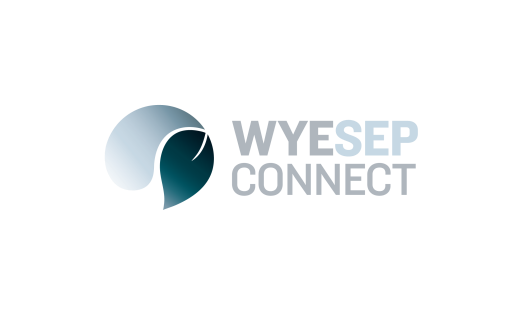 News									DELWP road works on Dollar Drive8 May 2017DELWP will be undertaking road works on Dollar Drive within the Great Otway Park National section, which links Dollar Drive to Wye Road. 

Works will include installation of culverts and rock material on the 180-metre section of road. Surfacing works with gravel material will also be part of the planned works on the private Dollar Drive road section. 

Dollar drive road works are planned to occur as soon as weather conditions allow.   

These works will allow access for emergency services if required. The end section of Dollar Drive is closed, which is gated off near the public land (Great Otway National Park). 

Long-term discussions are still to occur regarding the management and use of this road as it is privately owned up to the Great Otway National Park section. 

In the short term the access from Dollar Drive to Wye Road will remain closed until planned works are completed. 